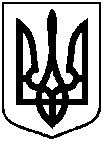 Проектоприлюднено«___»_________ 20__ р.Проектоприлюднено«___»_________ 20__ р.Проектоприлюднено«___»_________ 20__ р.СУМСЬКА МІСЬКА РАДАСУМСЬКА МІСЬКА РАДАСУМСЬКА МІСЬКА РАДАСУМСЬКА МІСЬКА РАДАVІІ СКЛИКАННЯ ________ СЕСІЯVІІ СКЛИКАННЯ ________ СЕСІЯVІІ СКЛИКАННЯ ________ СЕСІЯVІІ СКЛИКАННЯ ________ СЕСІЯРІШЕННЯРІШЕННЯРІШЕННЯРІШЕННЯвід ___ _______ 20__ року № ____ – МРм. Сумивід ___ _______ 20__ року № ____ – МРм. Сумивід ___ _______ 20__ року № ____ – МРм. Сумивід ___ _______ 20__ року № ____ – МРм. СумиПро внесення змін до рішення Сумської міської ради від 08 липня 2015 року     № 4562–МР «Про встановлення плати за землю на території міста Суми» (зі змінами)Про внесення змін до рішення Сумської міської ради від 08 липня 2015 року     № 4562–МР «Про встановлення плати за землю на території міста Суми» (зі змінами)Про внесення змін до рішення Сумської міської ради від 08 липня 2015 року     № 4562–МР «Про встановлення плати за землю на території міста Суми» (зі змінами)Про внесення змін до рішення Сумської міської ради від 08 липня 2015 року     № 4562–МР «Про встановлення плати за землю на території міста Суми» (зі змінами)Відповідно  до  статті  284  Податкового кодексу України, керуючись пунктом 24 частини  першої  статті  26  Закону  України  «Про місцеве самоврядування в Україні», Сумська міська радаВідповідно  до  статті  284  Податкового кодексу України, керуючись пунктом 24 частини  першої  статті  26  Закону  України  «Про місцеве самоврядування в Україні», Сумська міська радаВідповідно  до  статті  284  Податкового кодексу України, керуючись пунктом 24 частини  першої  статті  26  Закону  України  «Про місцеве самоврядування в Україні», Сумська міська радаВідповідно  до  статті  284  Податкового кодексу України, керуючись пунктом 24 частини  першої  статті  26  Закону  України  «Про місцеве самоврядування в Україні», Сумська міська радаВідповідно  до  статті  284  Податкового кодексу України, керуючись пунктом 24 частини  першої  статті  26  Закону  України  «Про місцеве самоврядування в Україні», Сумська міська радаВідповідно  до  статті  284  Податкового кодексу України, керуючись пунктом 24 частини  першої  статті  26  Закону  України  «Про місцеве самоврядування в Україні», Сумська міська радаВідповідно  до  статті  284  Податкового кодексу України, керуючись пунктом 24 частини  першої  статті  26  Закону  України  «Про місцеве самоврядування в Україні», Сумська міська радаВИРІШИЛА:1. Внести зміни до рішення Сумської міської ради від 08 липня 2015 року № 4562–МР «Про встановлення плати за землю на території міста Суми» (зі змінами)», виклавши в  новій редакції  додаток до рішення (додається).2. Це рішення набирає чинності з 01 січня 2018 року, крім пунктів 5 та 7 додатку.3. Пункти 5 та 7 додатку набирають чинності з 01 січня 2017 року.4. Рішення Сумської міської ради від 27 квітня 2016 року № 685-МР «Про внесення змін до рішення Сумської міської ради від 08 липня 2015 року № 4562-МР «Про встановлення плати за землю на території міста Суми» та від 02 листопада 2016 року № 1344-МР «Про внесення змін до рішення Сумської міської ради від 08 липня 2015 року № 4562-МР «Про встановлення плати за землю на території міста Суми» вважати такими, що втратили чинність.5. Департаменту комунікацій та інформаційної політики Сумської міської ради (Кохан А.І.) забезпечити оприлюднення даного рішення в «Офіційному віснику Сумської міської ради» та на інформаційному порталі Сумської міської ради в мережі Інтернет не пізніше як у десятиденний строк після його прийняття та підписання.6. Організацію виконання даного рішення покласти на першого заступника міського голови Войтенка В.В. Виконавець: Клименко Ю.М.Ініціатор розгляду питання  - Сумський міський голова Лисенко О.М.Проект рішення підготовлено департаментом забезпечення ресурсних платежів Сумської міської ради.    Доповідач:  Клименко Ю.М.Додатокдо рішення Сумської міської ради «Про встановлення плати за землю на території міста Суми»від 08 липня 2015 року № 4562-МР»                                                 від «__» _____2017 року №________-МРПоложення про встановлення плати за землю на території міста СумиПоложення про встановлення плати за землю на території міста Суми (далі – Положення) розроблено відповідно до Податкового кодексу України та є обов’язковим до виконання юридичними та фізичними особами на території м. Суми.Плата за землю – обов’язковий платіж у складі податку на майно, що  справляється у формі земельного податку та орендної плати за земельні ділянки державної і комунальної власності;1. Платники земельного податку1.1. Платниками земельного податку є:1.1.1. власники земельних ділянок, земельних часток (паїв);1.1.2. землекористувачі.2. Платники орендної платиПлатниками орендної плати є орендарі земельних ділянок. Підставою для нарахування орендної плати за земельну ділянку є договір оренди такої земельної ділянки. 3. Об'єкти та база оподаткування3.1. Об'єктами оподаткування є земельні ділянки, які перебувають у власності, користуванні та земельні ділянки надані в оренду.3.2. Базою оподаткування є нормативна грошова оцінка земельних ділянок з урахуванням коефіцієнта індексації.4. Ставки земельного податку за земельні ділянки4.1. Ставка податку за земельні ділянки, право власності або постійного користування  якими зареєстровано у відповідності до вимог чинного законодавства та за землі загального користування і сільськогосподарські угіддя  встановлюється у розмірі 1 відсотка від їх нормативної грошової оцінки. 4.2. Податок за земельні ділянки, що використовуються юридичними і фізичними особами без належним чином зареєстрованого права власності або постійного користування такими земельними ділянками, крім земель загального користування, сільськогосподарських угідь та земельних ділянок, які використовуються для цілей, вказаних в п.4.5. цього Положення, справляється у розмірі 3 відсотка від їх нормативної грошової оцінки.4.3. Податок за земельні ділянки, що перебувають у постійному користуванні суб’єктів господарювання (крім суб’єктів господарювання  державної та комунальної форми власності), які відповідно до Земельного кодексу України не можуть набувати права постійного користування землею, справляється у розмірі 3 відсотка від нормативної грошової оцінки землі.4.4. Податок за земельні ділянки під нежитловими приміщеннями (його частинами) у багатоквартирному жилому будинку сплачується за площі під такими приміщеннями (їх частинами) з урахуванням пропорційної частки прибудинкової території у розмірі 3 відсотків від їх нормативної грошової оцінки.4.5. Податок за земельні ділянки, зайняті житловим фондом, автостоянками для зберігання особистих транспортних засобів громадян, які використовуються без отримання прибутку, гаражно-будівельними, дачно-будівельними та садівницькими товариствами, індивідуальними гаражами, садовими і дачними будинками фізичних осіб справляється у розмірі 3 відсотків від суми земельного податку, обчисленого відповідно до  п. 4.1. цього Положення.4.6. Податок за земельні ділянки, що відносяться до земель залізничного транспорту (крім земельних ділянок, на яких знаходяться окремо розташовані культурно-побутові будівлі та інші споруди і які оподатковуються на загальних підставах), надані гірничодобувним підприємствам для видобування корисних копалин та розробки родовищ корисних копалин, а також за водойми, надані для виробництва рибної продукції, справляється у розмірі 25 відсотків податку, обчисленого відповідно до п. 4.1. або 4.2. цього Положення.4.7. Податок за земельні ділянки, право власності або постійного користування якими зареєстровано у відповідності до вимог чинного законодавства, враховуючи вимоги п. 4.3. цього Положення, що відносяться до земель промисловості, які надані для виробництва алкогольних, слабоалкогольних та прохолоджувальних напоїв, справляється у розмірі 1,5 відсотків від їх нормативної грошової оцінки.4.8. Податок за земельні ділянки, право власності або постійного користування якими зареєстровано у відповідності до вимог чинного законодавства, враховуючи вимоги п. 4.3. цього Положення, що відносяться до земель транспорту, які надані для автотехобслуговування та ремонту автомобілів, справляється у розмірі 1,5 відсотків від їх нормативної грошової оцінки.4.9. Податок за земельні ділянки, право власності або постійного користування якими зареєстровано у відповідності до вимог чинного законодавства, враховуючи вимоги п. 4.3. цього Положення, що відносяться до земель громадської забудови, які надані для будівництва та обслуговування будівель торгівлі справляється у розмірі 1,5 відсотків від їх нормативної грошової оцінки.4.10. Податок за земельні ділянки, право власності або постійного користування якими зареєстровано у відповідності до вимог чинного законодавства, враховуючи вимоги п. 4.3. цього Положення, що відносяться до земель громадської забудови, які надані для будівництва та обслуговування об’єктів туристичної інфраструктури та закладів харчування, справляється у розмірі 1,5 відсотків від їх нормативної грошової оцінки.4.11. Податок за земельні ділянки, право власності або постійного користування якими зареєстровано у відповідності до вимог чинного законодавства, враховуючи вимоги п. 4.3. цього Положення, що відносяться до земель громадської забудови, які надані для будівництва та обслуговування інших будівель громадської забудови, справляється у розмірі 1,5 відсотків від їх нормативної грошової оцінки.4.12. Податок за земельні ділянки, право власності або постійного користування якими зареєстровано у відповідності до вимог чинного законодавства, враховуючи вимоги п. 4.3. цього Положення, що відносяться до земель громадської забудови, які надані для будівництва та обслуговування закладів охорони здоров’я, справляється у подвійному розмірі податку, обчисленого відповідно до п. 4.1.  Положення.4.13. Податок за земельні ділянки, право власності або постійного користування якими зареєстровано у відповідності до вимог чинного законодавства, що відносяться до земель громадської забудови або земель транспорту, які надані для торгівлі нафтопродуктами, скрапленим та стислим газом для автотранспорту справляється у трьохкратному розмірі податку, обчисленого відповідно до п. 4.1. цього Положення.4.14. Податок за земельні ділянки, право власності або постійного користування якими зареєстровано у відповідності до вимог чинного законодавства, що відносяться до земель громадської забудови, які надані для будівництва та обслуговування будівель кредитно-фінансових установ справляється у трьохкратному розмірі податку, обчисленого відповідно до п. 4.1. цього Положення.4.15. Податок за земельні ділянки, право власності або постійного користування якими зареєстровано у відповідності до вимог чинного законодавства, що відносяться до земель зв’язку, які надані для будівництва та обслуговування об’єктів мобільного, супутникового зв’язку та кабельного телебачення справляється у трьохкратному розмірі податку, обчисленого відповідно до п. 4.1. цього Положення.4.16. При здійсненні суб’єктом господарювання декількох видів господарської діяльності встановлюється загальна ставка земельного податку, що дорівнює розміру найбільшої із ставок.5. Пільги щодо сплати земельного податку для фізичних та юридичних осіб5.1. Від сплати земельного податку звільняються:5.1.1 Фізичні та юридичні особи відповідно до статей 281 та 282 Податкового кодексу України. 5.1.2. Органи державної влади та органи місцевого самоврядування, органи прокуратури, заклади, установи та організації, спеціалізовані санаторії України для реабілітації, лікування та оздоровлення хворих, військові формування, утворені відповідно до законів України, Збройні Сили України та Державна прикордонна служба України, які утримуються за рахунок коштів державного або місцевих бюджетів.5.1.3. Дитячі санаторно-курортні та оздоровчі заклади України незалежно від їх підпорядкованості, у тому числі дитячі санаторно-курортні та оздоровчі заклади України, які знаходяться на балансі підприємств, установ та організацій.5.1.4. Підприємства, установи, організації, громадські організації фізкультурно-спортивної спрямованості, у тому числі аероклуби та авіаційно-спортивні клуби Товариства сприяння обороні України, - за земельні ділянки, на яких розміщені спортивні споруди, що використовуються для проведення всеукраїнських, міжнародних змагань та навчально-тренувального процесу збірних команд України з видів спорту та підготовки спортивного резерву.		5.1.5. Підприємства та заклади комунальної форми власності, засновниками яких є Сумська міська рада та Сумська обласна рада,  за наступними основними видами економічної діяльності:1) пасажирський наземний транспорт міського та приміського сполучення;2) інший пасажирський наземний транспорт, н.в.і.у. (не введені в інші угруповання); 3) розподілення електроенергії; 4) забір, очищення та постачання води; 5) надання ландшафтних послуг;6) надання інших допоміжних комерційних послуг, н.в.і.у. (не введені в інші угруповання);7) допоміжне обслуговування авіаційного транспорту;8) діяльність із підтримки театральних і концертних заходів;9) функціювання театральних і концертних залів;10) театральна та концертна діяльність;11) будівництво доріг і автострад;12) інші види діяльності з прибирання.5.2. На 50%, шляхом зменшення податкового зобов’язання після нарахування податку, підприємства та фізичні особи – підприємці малого та середнього бізнесу, у яких середня кількість працівників за звітний період (календарний рік) не перевищує 250 осіб та річний дохід від будь-якої діяльності не перевищує суму, еквівалентну 50 мільйонам євро, визначену за середньорічним курсом Національного банку України, за земельні ділянки, право власності та постійного користування якими зареєстровано у порядку, визначеному законодавством та основний вид діяльності яких:1)  виробництво м’яса та м’ясних продуктів;2)  перероблення та консервування риби, ракоподібних і молюсків;3)  виробництво олії та тваринних жирів;4)  виробництво молочних продуктів;5) виробництво продуктів борошно-круп’яної промисловості, крохмалів та крохмальних продуктів;6)  виробництво хліба, хлібобулочних і борошняних виробів;7)  виробництво цукру;8) виробництво какао, шоколаду та цукрових кондитерських виробів;9) виробництво дитячого харчування та дієтичних харчових продуктів;10)  підготування та прядіння текстильних волокон;11)  ткацьке виробництво;12)  виробництво трикотажного полотна;13)  виробництво готових текстильних виробів, крім одягу;14)  виробництво килимів і килимових виробів;15)  виробництво одягу із шкіри;16)  виробництво робочого одягу;17)  виробництво іншого верхнього одягу;18)  виробництво іншого трикотажного та в’язаного одягу;19)  виробництво взуття;20)  виробництво фанери, дерев’яних плит і панелей, шпону;21)  виробництво щитового паркету;22) виробництво інших дерев’яних будівельних конструкцій і столярних виробів;23)  виробництво дерев’яної тари;24) виробництво інших виробів із деревини, виготовлення виробів з корка, соломки та рослинних матеріалів для плетіння.»5.3. Пільги, зазначені в розділі 5 даного Положення, надаються з урахуванням вимог пункту 284.3 статті 284 Податкового кодексу України.6. Земельні ділянки, які не підлягають оподаткуваннюНе сплачується земельний податок за земельні ділянки, визначені статтею 283 Податкового кодексу України.7. Орендна плата7.1. Розмір та умови внесення орендної плати встановлюються у договорі оренди між орендодавцем (власником) і орендарем.7.2. Розмір орендної плати за земельні ділянки встановлюється у відсотку від нормативної грошової оцінки відповідно до таблиці:Розміри відсотків від нормативної грошової оцінки землі, що застосовуються для обчислення орендної плати за користування земельними ділянками на території м. Суми7.3. Орендна плата за земельні ділянки на територіях та об'єктах історико-культурного призначення, використання яких не пов'язано з функціональним призначенням цих територій та об'єктів, справляється у розмірі 4,0 відсотків від нормативної грошової оцінки землі із застосуванням таких коефіцієнтів:7.3.1. міжнародного значення - 7,5;7.3.2. загальнодержавного значення - 3,75;7.3.3. місцевого значення - 1,5.7.4. Плата за суборенду земельних ділянок не може перевищувати орендної плати.7.5. Розмір орендної плати для баз олімпійської, параолімпійської та дефлімпійської підготовки, перелік яких затверджується Кабінетом Міністрів України, складає  0,1 відсоток від нормативної грошової оцінки землі.8. Податковий періодБазовим податковим (звітним) періодом для плати за землю є календарний рік.9. Порядок обчислення та строк сплати плати за землю 9.1. Плата за землю зараховується 100 % до міського бюджету згідно з положенням Бюджетного кодексу України.9.2. Власники землі та землекористувачі сплачують плату за землю відповідно до статей 285-288 Податкового кодексу України.10. Контроль Контроль за правильністю та своєчасністю сплати плати за землю здійснюється Державною податковою інспекцією у м. Сумах. 11. ВідповідальністьВідповідальність за повноту та правильність справляння, своєчасність сплати плати за землю до міського бюджету покладається на платників відповідно до Податкового кодексу України.»Виконавець: Клименко Ю.М.____________ВИРІШИЛА:1. Внести зміни до рішення Сумської міської ради від 08 липня 2015 року № 4562–МР «Про встановлення плати за землю на території міста Суми» (зі змінами)», виклавши в  новій редакції  додаток до рішення (додається).2. Це рішення набирає чинності з 01 січня 2018 року, крім пунктів 5 та 7 додатку.3. Пункти 5 та 7 додатку набирають чинності з 01 січня 2017 року.4. Рішення Сумської міської ради від 27 квітня 2016 року № 685-МР «Про внесення змін до рішення Сумської міської ради від 08 липня 2015 року № 4562-МР «Про встановлення плати за землю на території міста Суми» та від 02 листопада 2016 року № 1344-МР «Про внесення змін до рішення Сумської міської ради від 08 липня 2015 року № 4562-МР «Про встановлення плати за землю на території міста Суми» вважати такими, що втратили чинність.5. Департаменту комунікацій та інформаційної політики Сумської міської ради (Кохан А.І.) забезпечити оприлюднення даного рішення в «Офіційному віснику Сумської міської ради» та на інформаційному порталі Сумської міської ради в мережі Інтернет не пізніше як у десятиденний строк після його прийняття та підписання.6. Організацію виконання даного рішення покласти на першого заступника міського голови Войтенка В.В. Виконавець: Клименко Ю.М.Ініціатор розгляду питання  - Сумський міський голова Лисенко О.М.Проект рішення підготовлено департаментом забезпечення ресурсних платежів Сумської міської ради.    Доповідач:  Клименко Ю.М.Додатокдо рішення Сумської міської ради «Про встановлення плати за землю на території міста Суми»від 08 липня 2015 року № 4562-МР»                                                 від «__» _____2017 року №________-МРПоложення про встановлення плати за землю на території міста СумиПоложення про встановлення плати за землю на території міста Суми (далі – Положення) розроблено відповідно до Податкового кодексу України та є обов’язковим до виконання юридичними та фізичними особами на території м. Суми.Плата за землю – обов’язковий платіж у складі податку на майно, що  справляється у формі земельного податку та орендної плати за земельні ділянки державної і комунальної власності;1. Платники земельного податку1.1. Платниками земельного податку є:1.1.1. власники земельних ділянок, земельних часток (паїв);1.1.2. землекористувачі.2. Платники орендної платиПлатниками орендної плати є орендарі земельних ділянок. Підставою для нарахування орендної плати за земельну ділянку є договір оренди такої земельної ділянки. 3. Об'єкти та база оподаткування3.1. Об'єктами оподаткування є земельні ділянки, які перебувають у власності, користуванні та земельні ділянки надані в оренду.3.2. Базою оподаткування є нормативна грошова оцінка земельних ділянок з урахуванням коефіцієнта індексації.4. Ставки земельного податку за земельні ділянки4.1. Ставка податку за земельні ділянки, право власності або постійного користування  якими зареєстровано у відповідності до вимог чинного законодавства та за землі загального користування і сільськогосподарські угіддя  встановлюється у розмірі 1 відсотка від їх нормативної грошової оцінки. 4.2. Податок за земельні ділянки, що використовуються юридичними і фізичними особами без належним чином зареєстрованого права власності або постійного користування такими земельними ділянками, крім земель загального користування, сільськогосподарських угідь та земельних ділянок, які використовуються для цілей, вказаних в п.4.5. цього Положення, справляється у розмірі 3 відсотка від їх нормативної грошової оцінки.4.3. Податок за земельні ділянки, що перебувають у постійному користуванні суб’єктів господарювання (крім суб’єктів господарювання  державної та комунальної форми власності), які відповідно до Земельного кодексу України не можуть набувати права постійного користування землею, справляється у розмірі 3 відсотка від нормативної грошової оцінки землі.4.4. Податок за земельні ділянки під нежитловими приміщеннями (його частинами) у багатоквартирному жилому будинку сплачується за площі під такими приміщеннями (їх частинами) з урахуванням пропорційної частки прибудинкової території у розмірі 3 відсотків від їх нормативної грошової оцінки.4.5. Податок за земельні ділянки, зайняті житловим фондом, автостоянками для зберігання особистих транспортних засобів громадян, які використовуються без отримання прибутку, гаражно-будівельними, дачно-будівельними та садівницькими товариствами, індивідуальними гаражами, садовими і дачними будинками фізичних осіб справляється у розмірі 3 відсотків від суми земельного податку, обчисленого відповідно до  п. 4.1. цього Положення.4.6. Податок за земельні ділянки, що відносяться до земель залізничного транспорту (крім земельних ділянок, на яких знаходяться окремо розташовані культурно-побутові будівлі та інші споруди і які оподатковуються на загальних підставах), надані гірничодобувним підприємствам для видобування корисних копалин та розробки родовищ корисних копалин, а також за водойми, надані для виробництва рибної продукції, справляється у розмірі 25 відсотків податку, обчисленого відповідно до п. 4.1. або 4.2. цього Положення.4.7. Податок за земельні ділянки, право власності або постійного користування якими зареєстровано у відповідності до вимог чинного законодавства, враховуючи вимоги п. 4.3. цього Положення, що відносяться до земель промисловості, які надані для виробництва алкогольних, слабоалкогольних та прохолоджувальних напоїв, справляється у розмірі 1,5 відсотків від їх нормативної грошової оцінки.4.8. Податок за земельні ділянки, право власності або постійного користування якими зареєстровано у відповідності до вимог чинного законодавства, враховуючи вимоги п. 4.3. цього Положення, що відносяться до земель транспорту, які надані для автотехобслуговування та ремонту автомобілів, справляється у розмірі 1,5 відсотків від їх нормативної грошової оцінки.4.9. Податок за земельні ділянки, право власності або постійного користування якими зареєстровано у відповідності до вимог чинного законодавства, враховуючи вимоги п. 4.3. цього Положення, що відносяться до земель громадської забудови, які надані для будівництва та обслуговування будівель торгівлі справляється у розмірі 1,5 відсотків від їх нормативної грошової оцінки.4.10. Податок за земельні ділянки, право власності або постійного користування якими зареєстровано у відповідності до вимог чинного законодавства, враховуючи вимоги п. 4.3. цього Положення, що відносяться до земель громадської забудови, які надані для будівництва та обслуговування об’єктів туристичної інфраструктури та закладів харчування, справляється у розмірі 1,5 відсотків від їх нормативної грошової оцінки.4.11. Податок за земельні ділянки, право власності або постійного користування якими зареєстровано у відповідності до вимог чинного законодавства, враховуючи вимоги п. 4.3. цього Положення, що відносяться до земель громадської забудови, які надані для будівництва та обслуговування інших будівель громадської забудови, справляється у розмірі 1,5 відсотків від їх нормативної грошової оцінки.4.12. Податок за земельні ділянки, право власності або постійного користування якими зареєстровано у відповідності до вимог чинного законодавства, враховуючи вимоги п. 4.3. цього Положення, що відносяться до земель громадської забудови, які надані для будівництва та обслуговування закладів охорони здоров’я, справляється у подвійному розмірі податку, обчисленого відповідно до п. 4.1.  Положення.4.13. Податок за земельні ділянки, право власності або постійного користування якими зареєстровано у відповідності до вимог чинного законодавства, що відносяться до земель громадської забудови або земель транспорту, які надані для торгівлі нафтопродуктами, скрапленим та стислим газом для автотранспорту справляється у трьохкратному розмірі податку, обчисленого відповідно до п. 4.1. цього Положення.4.14. Податок за земельні ділянки, право власності або постійного користування якими зареєстровано у відповідності до вимог чинного законодавства, що відносяться до земель громадської забудови, які надані для будівництва та обслуговування будівель кредитно-фінансових установ справляється у трьохкратному розмірі податку, обчисленого відповідно до п. 4.1. цього Положення.4.15. Податок за земельні ділянки, право власності або постійного користування якими зареєстровано у відповідності до вимог чинного законодавства, що відносяться до земель зв’язку, які надані для будівництва та обслуговування об’єктів мобільного, супутникового зв’язку та кабельного телебачення справляється у трьохкратному розмірі податку, обчисленого відповідно до п. 4.1. цього Положення.4.16. При здійсненні суб’єктом господарювання декількох видів господарської діяльності встановлюється загальна ставка земельного податку, що дорівнює розміру найбільшої із ставок.5. Пільги щодо сплати земельного податку для фізичних та юридичних осіб5.1. Від сплати земельного податку звільняються:5.1.1 Фізичні та юридичні особи відповідно до статей 281 та 282 Податкового кодексу України. 5.1.2. Органи державної влади та органи місцевого самоврядування, органи прокуратури, заклади, установи та організації, спеціалізовані санаторії України для реабілітації, лікування та оздоровлення хворих, військові формування, утворені відповідно до законів України, Збройні Сили України та Державна прикордонна служба України, які утримуються за рахунок коштів державного або місцевих бюджетів.5.1.3. Дитячі санаторно-курортні та оздоровчі заклади України незалежно від їх підпорядкованості, у тому числі дитячі санаторно-курортні та оздоровчі заклади України, які знаходяться на балансі підприємств, установ та організацій.5.1.4. Підприємства, установи, організації, громадські організації фізкультурно-спортивної спрямованості, у тому числі аероклуби та авіаційно-спортивні клуби Товариства сприяння обороні України, - за земельні ділянки, на яких розміщені спортивні споруди, що використовуються для проведення всеукраїнських, міжнародних змагань та навчально-тренувального процесу збірних команд України з видів спорту та підготовки спортивного резерву.		5.1.5. Підприємства та заклади комунальної форми власності, засновниками яких є Сумська міська рада та Сумська обласна рада,  за наступними основними видами економічної діяльності:1) пасажирський наземний транспорт міського та приміського сполучення;2) інший пасажирський наземний транспорт, н.в.і.у. (не введені в інші угруповання); 3) розподілення електроенергії; 4) забір, очищення та постачання води; 5) надання ландшафтних послуг;6) надання інших допоміжних комерційних послуг, н.в.і.у. (не введені в інші угруповання);7) допоміжне обслуговування авіаційного транспорту;8) діяльність із підтримки театральних і концертних заходів;9) функціювання театральних і концертних залів;10) театральна та концертна діяльність;11) будівництво доріг і автострад;12) інші види діяльності з прибирання.5.2. На 50%, шляхом зменшення податкового зобов’язання після нарахування податку, підприємства та фізичні особи – підприємці малого та середнього бізнесу, у яких середня кількість працівників за звітний період (календарний рік) не перевищує 250 осіб та річний дохід від будь-якої діяльності не перевищує суму, еквівалентну 50 мільйонам євро, визначену за середньорічним курсом Національного банку України, за земельні ділянки, право власності та постійного користування якими зареєстровано у порядку, визначеному законодавством та основний вид діяльності яких:1)  виробництво м’яса та м’ясних продуктів;2)  перероблення та консервування риби, ракоподібних і молюсків;3)  виробництво олії та тваринних жирів;4)  виробництво молочних продуктів;5) виробництво продуктів борошно-круп’яної промисловості, крохмалів та крохмальних продуктів;6)  виробництво хліба, хлібобулочних і борошняних виробів;7)  виробництво цукру;8) виробництво какао, шоколаду та цукрових кондитерських виробів;9) виробництво дитячого харчування та дієтичних харчових продуктів;10)  підготування та прядіння текстильних волокон;11)  ткацьке виробництво;12)  виробництво трикотажного полотна;13)  виробництво готових текстильних виробів, крім одягу;14)  виробництво килимів і килимових виробів;15)  виробництво одягу із шкіри;16)  виробництво робочого одягу;17)  виробництво іншого верхнього одягу;18)  виробництво іншого трикотажного та в’язаного одягу;19)  виробництво взуття;20)  виробництво фанери, дерев’яних плит і панелей, шпону;21)  виробництво щитового паркету;22) виробництво інших дерев’яних будівельних конструкцій і столярних виробів;23)  виробництво дерев’яної тари;24) виробництво інших виробів із деревини, виготовлення виробів з корка, соломки та рослинних матеріалів для плетіння.»5.3. Пільги, зазначені в розділі 5 даного Положення, надаються з урахуванням вимог пункту 284.3 статті 284 Податкового кодексу України.6. Земельні ділянки, які не підлягають оподаткуваннюНе сплачується земельний податок за земельні ділянки, визначені статтею 283 Податкового кодексу України.7. Орендна плата7.1. Розмір та умови внесення орендної плати встановлюються у договорі оренди між орендодавцем (власником) і орендарем.7.2. Розмір орендної плати за земельні ділянки встановлюється у відсотку від нормативної грошової оцінки відповідно до таблиці:Розміри відсотків від нормативної грошової оцінки землі, що застосовуються для обчислення орендної плати за користування земельними ділянками на території м. Суми7.3. Орендна плата за земельні ділянки на територіях та об'єктах історико-культурного призначення, використання яких не пов'язано з функціональним призначенням цих територій та об'єктів, справляється у розмірі 4,0 відсотків від нормативної грошової оцінки землі із застосуванням таких коефіцієнтів:7.3.1. міжнародного значення - 7,5;7.3.2. загальнодержавного значення - 3,75;7.3.3. місцевого значення - 1,5.7.4. Плата за суборенду земельних ділянок не може перевищувати орендної плати.7.5. Розмір орендної плати для баз олімпійської, параолімпійської та дефлімпійської підготовки, перелік яких затверджується Кабінетом Міністрів України, складає  0,1 відсоток від нормативної грошової оцінки землі.8. Податковий періодБазовим податковим (звітним) періодом для плати за землю є календарний рік.9. Порядок обчислення та строк сплати плати за землю 9.1. Плата за землю зараховується 100 % до міського бюджету згідно з положенням Бюджетного кодексу України.9.2. Власники землі та землекористувачі сплачують плату за землю відповідно до статей 285-288 Податкового кодексу України.10. Контроль Контроль за правильністю та своєчасністю сплати плати за землю здійснюється Державною податковою інспекцією у м. Сумах. 11. ВідповідальністьВідповідальність за повноту та правильність справляння, своєчасність сплати плати за землю до міського бюджету покладається на платників відповідно до Податкового кодексу України.»Виконавець: Клименко Ю.М.____________ВИРІШИЛА:1. Внести зміни до рішення Сумської міської ради від 08 липня 2015 року № 4562–МР «Про встановлення плати за землю на території міста Суми» (зі змінами)», виклавши в  новій редакції  додаток до рішення (додається).2. Це рішення набирає чинності з 01 січня 2018 року, крім пунктів 5 та 7 додатку.3. Пункти 5 та 7 додатку набирають чинності з 01 січня 2017 року.4. Рішення Сумської міської ради від 27 квітня 2016 року № 685-МР «Про внесення змін до рішення Сумської міської ради від 08 липня 2015 року № 4562-МР «Про встановлення плати за землю на території міста Суми» та від 02 листопада 2016 року № 1344-МР «Про внесення змін до рішення Сумської міської ради від 08 липня 2015 року № 4562-МР «Про встановлення плати за землю на території міста Суми» вважати такими, що втратили чинність.5. Департаменту комунікацій та інформаційної політики Сумської міської ради (Кохан А.І.) забезпечити оприлюднення даного рішення в «Офіційному віснику Сумської міської ради» та на інформаційному порталі Сумської міської ради в мережі Інтернет не пізніше як у десятиденний строк після його прийняття та підписання.6. Організацію виконання даного рішення покласти на першого заступника міського голови Войтенка В.В. Виконавець: Клименко Ю.М.Ініціатор розгляду питання  - Сумський міський голова Лисенко О.М.Проект рішення підготовлено департаментом забезпечення ресурсних платежів Сумської міської ради.    Доповідач:  Клименко Ю.М.Додатокдо рішення Сумської міської ради «Про встановлення плати за землю на території міста Суми»від 08 липня 2015 року № 4562-МР»                                                 від «__» _____2017 року №________-МРПоложення про встановлення плати за землю на території міста СумиПоложення про встановлення плати за землю на території міста Суми (далі – Положення) розроблено відповідно до Податкового кодексу України та є обов’язковим до виконання юридичними та фізичними особами на території м. Суми.Плата за землю – обов’язковий платіж у складі податку на майно, що  справляється у формі земельного податку та орендної плати за земельні ділянки державної і комунальної власності;1. Платники земельного податку1.1. Платниками земельного податку є:1.1.1. власники земельних ділянок, земельних часток (паїв);1.1.2. землекористувачі.2. Платники орендної платиПлатниками орендної плати є орендарі земельних ділянок. Підставою для нарахування орендної плати за земельну ділянку є договір оренди такої земельної ділянки. 3. Об'єкти та база оподаткування3.1. Об'єктами оподаткування є земельні ділянки, які перебувають у власності, користуванні та земельні ділянки надані в оренду.3.2. Базою оподаткування є нормативна грошова оцінка земельних ділянок з урахуванням коефіцієнта індексації.4. Ставки земельного податку за земельні ділянки4.1. Ставка податку за земельні ділянки, право власності або постійного користування  якими зареєстровано у відповідності до вимог чинного законодавства та за землі загального користування і сільськогосподарські угіддя  встановлюється у розмірі 1 відсотка від їх нормативної грошової оцінки. 4.2. Податок за земельні ділянки, що використовуються юридичними і фізичними особами без належним чином зареєстрованого права власності або постійного користування такими земельними ділянками, крім земель загального користування, сільськогосподарських угідь та земельних ділянок, які використовуються для цілей, вказаних в п.4.5. цього Положення, справляється у розмірі 3 відсотка від їх нормативної грошової оцінки.4.3. Податок за земельні ділянки, що перебувають у постійному користуванні суб’єктів господарювання (крім суб’єктів господарювання  державної та комунальної форми власності), які відповідно до Земельного кодексу України не можуть набувати права постійного користування землею, справляється у розмірі 3 відсотка від нормативної грошової оцінки землі.4.4. Податок за земельні ділянки під нежитловими приміщеннями (його частинами) у багатоквартирному жилому будинку сплачується за площі під такими приміщеннями (їх частинами) з урахуванням пропорційної частки прибудинкової території у розмірі 3 відсотків від їх нормативної грошової оцінки.4.5. Податок за земельні ділянки, зайняті житловим фондом, автостоянками для зберігання особистих транспортних засобів громадян, які використовуються без отримання прибутку, гаражно-будівельними, дачно-будівельними та садівницькими товариствами, індивідуальними гаражами, садовими і дачними будинками фізичних осіб справляється у розмірі 3 відсотків від суми земельного податку, обчисленого відповідно до  п. 4.1. цього Положення.4.6. Податок за земельні ділянки, що відносяться до земель залізничного транспорту (крім земельних ділянок, на яких знаходяться окремо розташовані культурно-побутові будівлі та інші споруди і які оподатковуються на загальних підставах), надані гірничодобувним підприємствам для видобування корисних копалин та розробки родовищ корисних копалин, а також за водойми, надані для виробництва рибної продукції, справляється у розмірі 25 відсотків податку, обчисленого відповідно до п. 4.1. або 4.2. цього Положення.4.7. Податок за земельні ділянки, право власності або постійного користування якими зареєстровано у відповідності до вимог чинного законодавства, враховуючи вимоги п. 4.3. цього Положення, що відносяться до земель промисловості, які надані для виробництва алкогольних, слабоалкогольних та прохолоджувальних напоїв, справляється у розмірі 1,5 відсотків від їх нормативної грошової оцінки.4.8. Податок за земельні ділянки, право власності або постійного користування якими зареєстровано у відповідності до вимог чинного законодавства, враховуючи вимоги п. 4.3. цього Положення, що відносяться до земель транспорту, які надані для автотехобслуговування та ремонту автомобілів, справляється у розмірі 1,5 відсотків від їх нормативної грошової оцінки.4.9. Податок за земельні ділянки, право власності або постійного користування якими зареєстровано у відповідності до вимог чинного законодавства, враховуючи вимоги п. 4.3. цього Положення, що відносяться до земель громадської забудови, які надані для будівництва та обслуговування будівель торгівлі справляється у розмірі 1,5 відсотків від їх нормативної грошової оцінки.4.10. Податок за земельні ділянки, право власності або постійного користування якими зареєстровано у відповідності до вимог чинного законодавства, враховуючи вимоги п. 4.3. цього Положення, що відносяться до земель громадської забудови, які надані для будівництва та обслуговування об’єктів туристичної інфраструктури та закладів харчування, справляється у розмірі 1,5 відсотків від їх нормативної грошової оцінки.4.11. Податок за земельні ділянки, право власності або постійного користування якими зареєстровано у відповідності до вимог чинного законодавства, враховуючи вимоги п. 4.3. цього Положення, що відносяться до земель громадської забудови, які надані для будівництва та обслуговування інших будівель громадської забудови, справляється у розмірі 1,5 відсотків від їх нормативної грошової оцінки.4.12. Податок за земельні ділянки, право власності або постійного користування якими зареєстровано у відповідності до вимог чинного законодавства, враховуючи вимоги п. 4.3. цього Положення, що відносяться до земель громадської забудови, які надані для будівництва та обслуговування закладів охорони здоров’я, справляється у подвійному розмірі податку, обчисленого відповідно до п. 4.1.  Положення.4.13. Податок за земельні ділянки, право власності або постійного користування якими зареєстровано у відповідності до вимог чинного законодавства, що відносяться до земель громадської забудови або земель транспорту, які надані для торгівлі нафтопродуктами, скрапленим та стислим газом для автотранспорту справляється у трьохкратному розмірі податку, обчисленого відповідно до п. 4.1. цього Положення.4.14. Податок за земельні ділянки, право власності або постійного користування якими зареєстровано у відповідності до вимог чинного законодавства, що відносяться до земель громадської забудови, які надані для будівництва та обслуговування будівель кредитно-фінансових установ справляється у трьохкратному розмірі податку, обчисленого відповідно до п. 4.1. цього Положення.4.15. Податок за земельні ділянки, право власності або постійного користування якими зареєстровано у відповідності до вимог чинного законодавства, що відносяться до земель зв’язку, які надані для будівництва та обслуговування об’єктів мобільного, супутникового зв’язку та кабельного телебачення справляється у трьохкратному розмірі податку, обчисленого відповідно до п. 4.1. цього Положення.4.16. При здійсненні суб’єктом господарювання декількох видів господарської діяльності встановлюється загальна ставка земельного податку, що дорівнює розміру найбільшої із ставок.5. Пільги щодо сплати земельного податку для фізичних та юридичних осіб5.1. Від сплати земельного податку звільняються:5.1.1 Фізичні та юридичні особи відповідно до статей 281 та 282 Податкового кодексу України. 5.1.2. Органи державної влади та органи місцевого самоврядування, органи прокуратури, заклади, установи та організації, спеціалізовані санаторії України для реабілітації, лікування та оздоровлення хворих, військові формування, утворені відповідно до законів України, Збройні Сили України та Державна прикордонна служба України, які утримуються за рахунок коштів державного або місцевих бюджетів.5.1.3. Дитячі санаторно-курортні та оздоровчі заклади України незалежно від їх підпорядкованості, у тому числі дитячі санаторно-курортні та оздоровчі заклади України, які знаходяться на балансі підприємств, установ та організацій.5.1.4. Підприємства, установи, організації, громадські організації фізкультурно-спортивної спрямованості, у тому числі аероклуби та авіаційно-спортивні клуби Товариства сприяння обороні України, - за земельні ділянки, на яких розміщені спортивні споруди, що використовуються для проведення всеукраїнських, міжнародних змагань та навчально-тренувального процесу збірних команд України з видів спорту та підготовки спортивного резерву.		5.1.5. Підприємства та заклади комунальної форми власності, засновниками яких є Сумська міська рада та Сумська обласна рада,  за наступними основними видами економічної діяльності:1) пасажирський наземний транспорт міського та приміського сполучення;2) інший пасажирський наземний транспорт, н.в.і.у. (не введені в інші угруповання); 3) розподілення електроенергії; 4) забір, очищення та постачання води; 5) надання ландшафтних послуг;6) надання інших допоміжних комерційних послуг, н.в.і.у. (не введені в інші угруповання);7) допоміжне обслуговування авіаційного транспорту;8) діяльність із підтримки театральних і концертних заходів;9) функціювання театральних і концертних залів;10) театральна та концертна діяльність;11) будівництво доріг і автострад;12) інші види діяльності з прибирання.5.2. На 50%, шляхом зменшення податкового зобов’язання після нарахування податку, підприємства та фізичні особи – підприємці малого та середнього бізнесу, у яких середня кількість працівників за звітний період (календарний рік) не перевищує 250 осіб та річний дохід від будь-якої діяльності не перевищує суму, еквівалентну 50 мільйонам євро, визначену за середньорічним курсом Національного банку України, за земельні ділянки, право власності та постійного користування якими зареєстровано у порядку, визначеному законодавством та основний вид діяльності яких:1)  виробництво м’яса та м’ясних продуктів;2)  перероблення та консервування риби, ракоподібних і молюсків;3)  виробництво олії та тваринних жирів;4)  виробництво молочних продуктів;5) виробництво продуктів борошно-круп’яної промисловості, крохмалів та крохмальних продуктів;6)  виробництво хліба, хлібобулочних і борошняних виробів;7)  виробництво цукру;8) виробництво какао, шоколаду та цукрових кондитерських виробів;9) виробництво дитячого харчування та дієтичних харчових продуктів;10)  підготування та прядіння текстильних волокон;11)  ткацьке виробництво;12)  виробництво трикотажного полотна;13)  виробництво готових текстильних виробів, крім одягу;14)  виробництво килимів і килимових виробів;15)  виробництво одягу із шкіри;16)  виробництво робочого одягу;17)  виробництво іншого верхнього одягу;18)  виробництво іншого трикотажного та в’язаного одягу;19)  виробництво взуття;20)  виробництво фанери, дерев’яних плит і панелей, шпону;21)  виробництво щитового паркету;22) виробництво інших дерев’яних будівельних конструкцій і столярних виробів;23)  виробництво дерев’яної тари;24) виробництво інших виробів із деревини, виготовлення виробів з корка, соломки та рослинних матеріалів для плетіння.»5.3. Пільги, зазначені в розділі 5 даного Положення, надаються з урахуванням вимог пункту 284.3 статті 284 Податкового кодексу України.6. Земельні ділянки, які не підлягають оподаткуваннюНе сплачується земельний податок за земельні ділянки, визначені статтею 283 Податкового кодексу України.7. Орендна плата7.1. Розмір та умови внесення орендної плати встановлюються у договорі оренди між орендодавцем (власником) і орендарем.7.2. Розмір орендної плати за земельні ділянки встановлюється у відсотку від нормативної грошової оцінки відповідно до таблиці:Розміри відсотків від нормативної грошової оцінки землі, що застосовуються для обчислення орендної плати за користування земельними ділянками на території м. Суми7.3. Орендна плата за земельні ділянки на територіях та об'єктах історико-культурного призначення, використання яких не пов'язано з функціональним призначенням цих територій та об'єктів, справляється у розмірі 4,0 відсотків від нормативної грошової оцінки землі із застосуванням таких коефіцієнтів:7.3.1. міжнародного значення - 7,5;7.3.2. загальнодержавного значення - 3,75;7.3.3. місцевого значення - 1,5.7.4. Плата за суборенду земельних ділянок не може перевищувати орендної плати.7.5. Розмір орендної плати для баз олімпійської, параолімпійської та дефлімпійської підготовки, перелік яких затверджується Кабінетом Міністрів України, складає  0,1 відсоток від нормативної грошової оцінки землі.8. Податковий періодБазовим податковим (звітним) періодом для плати за землю є календарний рік.9. Порядок обчислення та строк сплати плати за землю 9.1. Плата за землю зараховується 100 % до міського бюджету згідно з положенням Бюджетного кодексу України.9.2. Власники землі та землекористувачі сплачують плату за землю відповідно до статей 285-288 Податкового кодексу України.10. Контроль Контроль за правильністю та своєчасністю сплати плати за землю здійснюється Державною податковою інспекцією у м. Сумах. 11. ВідповідальністьВідповідальність за повноту та правильність справляння, своєчасність сплати плати за землю до міського бюджету покладається на платників відповідно до Податкового кодексу України.»Виконавець: Клименко Ю.М.____________ВИРІШИЛА:1. Внести зміни до рішення Сумської міської ради від 08 липня 2015 року № 4562–МР «Про встановлення плати за землю на території міста Суми» (зі змінами)», виклавши в  новій редакції  додаток до рішення (додається).2. Це рішення набирає чинності з 01 січня 2018 року, крім пунктів 5 та 7 додатку.3. Пункти 5 та 7 додатку набирають чинності з 01 січня 2017 року.4. Рішення Сумської міської ради від 27 квітня 2016 року № 685-МР «Про внесення змін до рішення Сумської міської ради від 08 липня 2015 року № 4562-МР «Про встановлення плати за землю на території міста Суми» та від 02 листопада 2016 року № 1344-МР «Про внесення змін до рішення Сумської міської ради від 08 липня 2015 року № 4562-МР «Про встановлення плати за землю на території міста Суми» вважати такими, що втратили чинність.5. Департаменту комунікацій та інформаційної політики Сумської міської ради (Кохан А.І.) забезпечити оприлюднення даного рішення в «Офіційному віснику Сумської міської ради» та на інформаційному порталі Сумської міської ради в мережі Інтернет не пізніше як у десятиденний строк після його прийняття та підписання.6. Організацію виконання даного рішення покласти на першого заступника міського голови Войтенка В.В. Виконавець: Клименко Ю.М.Ініціатор розгляду питання  - Сумський міський голова Лисенко О.М.Проект рішення підготовлено департаментом забезпечення ресурсних платежів Сумської міської ради.    Доповідач:  Клименко Ю.М.Додатокдо рішення Сумської міської ради «Про встановлення плати за землю на території міста Суми»від 08 липня 2015 року № 4562-МР»                                                 від «__» _____2017 року №________-МРПоложення про встановлення плати за землю на території міста СумиПоложення про встановлення плати за землю на території міста Суми (далі – Положення) розроблено відповідно до Податкового кодексу України та є обов’язковим до виконання юридичними та фізичними особами на території м. Суми.Плата за землю – обов’язковий платіж у складі податку на майно, що  справляється у формі земельного податку та орендної плати за земельні ділянки державної і комунальної власності;1. Платники земельного податку1.1. Платниками земельного податку є:1.1.1. власники земельних ділянок, земельних часток (паїв);1.1.2. землекористувачі.2. Платники орендної платиПлатниками орендної плати є орендарі земельних ділянок. Підставою для нарахування орендної плати за земельну ділянку є договір оренди такої земельної ділянки. 3. Об'єкти та база оподаткування3.1. Об'єктами оподаткування є земельні ділянки, які перебувають у власності, користуванні та земельні ділянки надані в оренду.3.2. Базою оподаткування є нормативна грошова оцінка земельних ділянок з урахуванням коефіцієнта індексації.4. Ставки земельного податку за земельні ділянки4.1. Ставка податку за земельні ділянки, право власності або постійного користування  якими зареєстровано у відповідності до вимог чинного законодавства та за землі загального користування і сільськогосподарські угіддя  встановлюється у розмірі 1 відсотка від їх нормативної грошової оцінки. 4.2. Податок за земельні ділянки, що використовуються юридичними і фізичними особами без належним чином зареєстрованого права власності або постійного користування такими земельними ділянками, крім земель загального користування, сільськогосподарських угідь та земельних ділянок, які використовуються для цілей, вказаних в п.4.5. цього Положення, справляється у розмірі 3 відсотка від їх нормативної грошової оцінки.4.3. Податок за земельні ділянки, що перебувають у постійному користуванні суб’єктів господарювання (крім суб’єктів господарювання  державної та комунальної форми власності), які відповідно до Земельного кодексу України не можуть набувати права постійного користування землею, справляється у розмірі 3 відсотка від нормативної грошової оцінки землі.4.4. Податок за земельні ділянки під нежитловими приміщеннями (його частинами) у багатоквартирному жилому будинку сплачується за площі під такими приміщеннями (їх частинами) з урахуванням пропорційної частки прибудинкової території у розмірі 3 відсотків від їх нормативної грошової оцінки.4.5. Податок за земельні ділянки, зайняті житловим фондом, автостоянками для зберігання особистих транспортних засобів громадян, які використовуються без отримання прибутку, гаражно-будівельними, дачно-будівельними та садівницькими товариствами, індивідуальними гаражами, садовими і дачними будинками фізичних осіб справляється у розмірі 3 відсотків від суми земельного податку, обчисленого відповідно до  п. 4.1. цього Положення.4.6. Податок за земельні ділянки, що відносяться до земель залізничного транспорту (крім земельних ділянок, на яких знаходяться окремо розташовані культурно-побутові будівлі та інші споруди і які оподатковуються на загальних підставах), надані гірничодобувним підприємствам для видобування корисних копалин та розробки родовищ корисних копалин, а також за водойми, надані для виробництва рибної продукції, справляється у розмірі 25 відсотків податку, обчисленого відповідно до п. 4.1. або 4.2. цього Положення.4.7. Податок за земельні ділянки, право власності або постійного користування якими зареєстровано у відповідності до вимог чинного законодавства, враховуючи вимоги п. 4.3. цього Положення, що відносяться до земель промисловості, які надані для виробництва алкогольних, слабоалкогольних та прохолоджувальних напоїв, справляється у розмірі 1,5 відсотків від їх нормативної грошової оцінки.4.8. Податок за земельні ділянки, право власності або постійного користування якими зареєстровано у відповідності до вимог чинного законодавства, враховуючи вимоги п. 4.3. цього Положення, що відносяться до земель транспорту, які надані для автотехобслуговування та ремонту автомобілів, справляється у розмірі 1,5 відсотків від їх нормативної грошової оцінки.4.9. Податок за земельні ділянки, право власності або постійного користування якими зареєстровано у відповідності до вимог чинного законодавства, враховуючи вимоги п. 4.3. цього Положення, що відносяться до земель громадської забудови, які надані для будівництва та обслуговування будівель торгівлі справляється у розмірі 1,5 відсотків від їх нормативної грошової оцінки.4.10. Податок за земельні ділянки, право власності або постійного користування якими зареєстровано у відповідності до вимог чинного законодавства, враховуючи вимоги п. 4.3. цього Положення, що відносяться до земель громадської забудови, які надані для будівництва та обслуговування об’єктів туристичної інфраструктури та закладів харчування, справляється у розмірі 1,5 відсотків від їх нормативної грошової оцінки.4.11. Податок за земельні ділянки, право власності або постійного користування якими зареєстровано у відповідності до вимог чинного законодавства, враховуючи вимоги п. 4.3. цього Положення, що відносяться до земель громадської забудови, які надані для будівництва та обслуговування інших будівель громадської забудови, справляється у розмірі 1,5 відсотків від їх нормативної грошової оцінки.4.12. Податок за земельні ділянки, право власності або постійного користування якими зареєстровано у відповідності до вимог чинного законодавства, враховуючи вимоги п. 4.3. цього Положення, що відносяться до земель громадської забудови, які надані для будівництва та обслуговування закладів охорони здоров’я, справляється у подвійному розмірі податку, обчисленого відповідно до п. 4.1.  Положення.4.13. Податок за земельні ділянки, право власності або постійного користування якими зареєстровано у відповідності до вимог чинного законодавства, що відносяться до земель громадської забудови або земель транспорту, які надані для торгівлі нафтопродуктами, скрапленим та стислим газом для автотранспорту справляється у трьохкратному розмірі податку, обчисленого відповідно до п. 4.1. цього Положення.4.14. Податок за земельні ділянки, право власності або постійного користування якими зареєстровано у відповідності до вимог чинного законодавства, що відносяться до земель громадської забудови, які надані для будівництва та обслуговування будівель кредитно-фінансових установ справляється у трьохкратному розмірі податку, обчисленого відповідно до п. 4.1. цього Положення.4.15. Податок за земельні ділянки, право власності або постійного користування якими зареєстровано у відповідності до вимог чинного законодавства, що відносяться до земель зв’язку, які надані для будівництва та обслуговування об’єктів мобільного, супутникового зв’язку та кабельного телебачення справляється у трьохкратному розмірі податку, обчисленого відповідно до п. 4.1. цього Положення.4.16. При здійсненні суб’єктом господарювання декількох видів господарської діяльності встановлюється загальна ставка земельного податку, що дорівнює розміру найбільшої із ставок.5. Пільги щодо сплати земельного податку для фізичних та юридичних осіб5.1. Від сплати земельного податку звільняються:5.1.1 Фізичні та юридичні особи відповідно до статей 281 та 282 Податкового кодексу України. 5.1.2. Органи державної влади та органи місцевого самоврядування, органи прокуратури, заклади, установи та організації, спеціалізовані санаторії України для реабілітації, лікування та оздоровлення хворих, військові формування, утворені відповідно до законів України, Збройні Сили України та Державна прикордонна служба України, які утримуються за рахунок коштів державного або місцевих бюджетів.5.1.3. Дитячі санаторно-курортні та оздоровчі заклади України незалежно від їх підпорядкованості, у тому числі дитячі санаторно-курортні та оздоровчі заклади України, які знаходяться на балансі підприємств, установ та організацій.5.1.4. Підприємства, установи, організації, громадські організації фізкультурно-спортивної спрямованості, у тому числі аероклуби та авіаційно-спортивні клуби Товариства сприяння обороні України, - за земельні ділянки, на яких розміщені спортивні споруди, що використовуються для проведення всеукраїнських, міжнародних змагань та навчально-тренувального процесу збірних команд України з видів спорту та підготовки спортивного резерву.		5.1.5. Підприємства та заклади комунальної форми власності, засновниками яких є Сумська міська рада та Сумська обласна рада,  за наступними основними видами економічної діяльності:1) пасажирський наземний транспорт міського та приміського сполучення;2) інший пасажирський наземний транспорт, н.в.і.у. (не введені в інші угруповання); 3) розподілення електроенергії; 4) забір, очищення та постачання води; 5) надання ландшафтних послуг;6) надання інших допоміжних комерційних послуг, н.в.і.у. (не введені в інші угруповання);7) допоміжне обслуговування авіаційного транспорту;8) діяльність із підтримки театральних і концертних заходів;9) функціювання театральних і концертних залів;10) театральна та концертна діяльність;11) будівництво доріг і автострад;12) інші види діяльності з прибирання.5.2. На 50%, шляхом зменшення податкового зобов’язання після нарахування податку, підприємства та фізичні особи – підприємці малого та середнього бізнесу, у яких середня кількість працівників за звітний період (календарний рік) не перевищує 250 осіб та річний дохід від будь-якої діяльності не перевищує суму, еквівалентну 50 мільйонам євро, визначену за середньорічним курсом Національного банку України, за земельні ділянки, право власності та постійного користування якими зареєстровано у порядку, визначеному законодавством та основний вид діяльності яких:1)  виробництво м’яса та м’ясних продуктів;2)  перероблення та консервування риби, ракоподібних і молюсків;3)  виробництво олії та тваринних жирів;4)  виробництво молочних продуктів;5) виробництво продуктів борошно-круп’яної промисловості, крохмалів та крохмальних продуктів;6)  виробництво хліба, хлібобулочних і борошняних виробів;7)  виробництво цукру;8) виробництво какао, шоколаду та цукрових кондитерських виробів;9) виробництво дитячого харчування та дієтичних харчових продуктів;10)  підготування та прядіння текстильних волокон;11)  ткацьке виробництво;12)  виробництво трикотажного полотна;13)  виробництво готових текстильних виробів, крім одягу;14)  виробництво килимів і килимових виробів;15)  виробництво одягу із шкіри;16)  виробництво робочого одягу;17)  виробництво іншого верхнього одягу;18)  виробництво іншого трикотажного та в’язаного одягу;19)  виробництво взуття;20)  виробництво фанери, дерев’яних плит і панелей, шпону;21)  виробництво щитового паркету;22) виробництво інших дерев’яних будівельних конструкцій і столярних виробів;23)  виробництво дерев’яної тари;24) виробництво інших виробів із деревини, виготовлення виробів з корка, соломки та рослинних матеріалів для плетіння.»5.3. Пільги, зазначені в розділі 5 даного Положення, надаються з урахуванням вимог пункту 284.3 статті 284 Податкового кодексу України.6. Земельні ділянки, які не підлягають оподаткуваннюНе сплачується земельний податок за земельні ділянки, визначені статтею 283 Податкового кодексу України.7. Орендна плата7.1. Розмір та умови внесення орендної плати встановлюються у договорі оренди між орендодавцем (власником) і орендарем.7.2. Розмір орендної плати за земельні ділянки встановлюється у відсотку від нормативної грошової оцінки відповідно до таблиці:Розміри відсотків від нормативної грошової оцінки землі, що застосовуються для обчислення орендної плати за користування земельними ділянками на території м. Суми7.3. Орендна плата за земельні ділянки на територіях та об'єктах історико-культурного призначення, використання яких не пов'язано з функціональним призначенням цих територій та об'єктів, справляється у розмірі 4,0 відсотків від нормативної грошової оцінки землі із застосуванням таких коефіцієнтів:7.3.1. міжнародного значення - 7,5;7.3.2. загальнодержавного значення - 3,75;7.3.3. місцевого значення - 1,5.7.4. Плата за суборенду земельних ділянок не може перевищувати орендної плати.7.5. Розмір орендної плати для баз олімпійської, параолімпійської та дефлімпійської підготовки, перелік яких затверджується Кабінетом Міністрів України, складає  0,1 відсоток від нормативної грошової оцінки землі.8. Податковий періодБазовим податковим (звітним) періодом для плати за землю є календарний рік.9. Порядок обчислення та строк сплати плати за землю 9.1. Плата за землю зараховується 100 % до міського бюджету згідно з положенням Бюджетного кодексу України.9.2. Власники землі та землекористувачі сплачують плату за землю відповідно до статей 285-288 Податкового кодексу України.10. Контроль Контроль за правильністю та своєчасністю сплати плати за землю здійснюється Державною податковою інспекцією у м. Сумах. 11. ВідповідальністьВідповідальність за повноту та правильність справляння, своєчасність сплати плати за землю до міського бюджету покладається на платників відповідно до Податкового кодексу України.»Виконавець: Клименко Ю.М.____________ВИРІШИЛА:1. Внести зміни до рішення Сумської міської ради від 08 липня 2015 року № 4562–МР «Про встановлення плати за землю на території міста Суми» (зі змінами)», виклавши в  новій редакції  додаток до рішення (додається).2. Це рішення набирає чинності з 01 січня 2018 року, крім пунктів 5 та 7 додатку.3. Пункти 5 та 7 додатку набирають чинності з 01 січня 2017 року.4. Рішення Сумської міської ради від 27 квітня 2016 року № 685-МР «Про внесення змін до рішення Сумської міської ради від 08 липня 2015 року № 4562-МР «Про встановлення плати за землю на території міста Суми» та від 02 листопада 2016 року № 1344-МР «Про внесення змін до рішення Сумської міської ради від 08 липня 2015 року № 4562-МР «Про встановлення плати за землю на території міста Суми» вважати такими, що втратили чинність.5. Департаменту комунікацій та інформаційної політики Сумської міської ради (Кохан А.І.) забезпечити оприлюднення даного рішення в «Офіційному віснику Сумської міської ради» та на інформаційному порталі Сумської міської ради в мережі Інтернет не пізніше як у десятиденний строк після його прийняття та підписання.6. Організацію виконання даного рішення покласти на першого заступника міського голови Войтенка В.В. Виконавець: Клименко Ю.М.Ініціатор розгляду питання  - Сумський міський голова Лисенко О.М.Проект рішення підготовлено департаментом забезпечення ресурсних платежів Сумської міської ради.    Доповідач:  Клименко Ю.М.Додатокдо рішення Сумської міської ради «Про встановлення плати за землю на території міста Суми»від 08 липня 2015 року № 4562-МР»                                                 від «__» _____2017 року №________-МРПоложення про встановлення плати за землю на території міста СумиПоложення про встановлення плати за землю на території міста Суми (далі – Положення) розроблено відповідно до Податкового кодексу України та є обов’язковим до виконання юридичними та фізичними особами на території м. Суми.Плата за землю – обов’язковий платіж у складі податку на майно, що  справляється у формі земельного податку та орендної плати за земельні ділянки державної і комунальної власності;1. Платники земельного податку1.1. Платниками земельного податку є:1.1.1. власники земельних ділянок, земельних часток (паїв);1.1.2. землекористувачі.2. Платники орендної платиПлатниками орендної плати є орендарі земельних ділянок. Підставою для нарахування орендної плати за земельну ділянку є договір оренди такої земельної ділянки. 3. Об'єкти та база оподаткування3.1. Об'єктами оподаткування є земельні ділянки, які перебувають у власності, користуванні та земельні ділянки надані в оренду.3.2. Базою оподаткування є нормативна грошова оцінка земельних ділянок з урахуванням коефіцієнта індексації.4. Ставки земельного податку за земельні ділянки4.1. Ставка податку за земельні ділянки, право власності або постійного користування  якими зареєстровано у відповідності до вимог чинного законодавства та за землі загального користування і сільськогосподарські угіддя  встановлюється у розмірі 1 відсотка від їх нормативної грошової оцінки. 4.2. Податок за земельні ділянки, що використовуються юридичними і фізичними особами без належним чином зареєстрованого права власності або постійного користування такими земельними ділянками, крім земель загального користування, сільськогосподарських угідь та земельних ділянок, які використовуються для цілей, вказаних в п.4.5. цього Положення, справляється у розмірі 3 відсотка від їх нормативної грошової оцінки.4.3. Податок за земельні ділянки, що перебувають у постійному користуванні суб’єктів господарювання (крім суб’єктів господарювання  державної та комунальної форми власності), які відповідно до Земельного кодексу України не можуть набувати права постійного користування землею, справляється у розмірі 3 відсотка від нормативної грошової оцінки землі.4.4. Податок за земельні ділянки під нежитловими приміщеннями (його частинами) у багатоквартирному жилому будинку сплачується за площі під такими приміщеннями (їх частинами) з урахуванням пропорційної частки прибудинкової території у розмірі 3 відсотків від їх нормативної грошової оцінки.4.5. Податок за земельні ділянки, зайняті житловим фондом, автостоянками для зберігання особистих транспортних засобів громадян, які використовуються без отримання прибутку, гаражно-будівельними, дачно-будівельними та садівницькими товариствами, індивідуальними гаражами, садовими і дачними будинками фізичних осіб справляється у розмірі 3 відсотків від суми земельного податку, обчисленого відповідно до  п. 4.1. цього Положення.4.6. Податок за земельні ділянки, що відносяться до земель залізничного транспорту (крім земельних ділянок, на яких знаходяться окремо розташовані культурно-побутові будівлі та інші споруди і які оподатковуються на загальних підставах), надані гірничодобувним підприємствам для видобування корисних копалин та розробки родовищ корисних копалин, а також за водойми, надані для виробництва рибної продукції, справляється у розмірі 25 відсотків податку, обчисленого відповідно до п. 4.1. або 4.2. цього Положення.4.7. Податок за земельні ділянки, право власності або постійного користування якими зареєстровано у відповідності до вимог чинного законодавства, враховуючи вимоги п. 4.3. цього Положення, що відносяться до земель промисловості, які надані для виробництва алкогольних, слабоалкогольних та прохолоджувальних напоїв, справляється у розмірі 1,5 відсотків від їх нормативної грошової оцінки.4.8. Податок за земельні ділянки, право власності або постійного користування якими зареєстровано у відповідності до вимог чинного законодавства, враховуючи вимоги п. 4.3. цього Положення, що відносяться до земель транспорту, які надані для автотехобслуговування та ремонту автомобілів, справляється у розмірі 1,5 відсотків від їх нормативної грошової оцінки.4.9. Податок за земельні ділянки, право власності або постійного користування якими зареєстровано у відповідності до вимог чинного законодавства, враховуючи вимоги п. 4.3. цього Положення, що відносяться до земель громадської забудови, які надані для будівництва та обслуговування будівель торгівлі справляється у розмірі 1,5 відсотків від їх нормативної грошової оцінки.4.10. Податок за земельні ділянки, право власності або постійного користування якими зареєстровано у відповідності до вимог чинного законодавства, враховуючи вимоги п. 4.3. цього Положення, що відносяться до земель громадської забудови, які надані для будівництва та обслуговування об’єктів туристичної інфраструктури та закладів харчування, справляється у розмірі 1,5 відсотків від їх нормативної грошової оцінки.4.11. Податок за земельні ділянки, право власності або постійного користування якими зареєстровано у відповідності до вимог чинного законодавства, враховуючи вимоги п. 4.3. цього Положення, що відносяться до земель громадської забудови, які надані для будівництва та обслуговування інших будівель громадської забудови, справляється у розмірі 1,5 відсотків від їх нормативної грошової оцінки.4.12. Податок за земельні ділянки, право власності або постійного користування якими зареєстровано у відповідності до вимог чинного законодавства, враховуючи вимоги п. 4.3. цього Положення, що відносяться до земель громадської забудови, які надані для будівництва та обслуговування закладів охорони здоров’я, справляється у подвійному розмірі податку, обчисленого відповідно до п. 4.1.  Положення.4.13. Податок за земельні ділянки, право власності або постійного користування якими зареєстровано у відповідності до вимог чинного законодавства, що відносяться до земель громадської забудови або земель транспорту, які надані для торгівлі нафтопродуктами, скрапленим та стислим газом для автотранспорту справляється у трьохкратному розмірі податку, обчисленого відповідно до п. 4.1. цього Положення.4.14. Податок за земельні ділянки, право власності або постійного користування якими зареєстровано у відповідності до вимог чинного законодавства, що відносяться до земель громадської забудови, які надані для будівництва та обслуговування будівель кредитно-фінансових установ справляється у трьохкратному розмірі податку, обчисленого відповідно до п. 4.1. цього Положення.4.15. Податок за земельні ділянки, право власності або постійного користування якими зареєстровано у відповідності до вимог чинного законодавства, що відносяться до земель зв’язку, які надані для будівництва та обслуговування об’єктів мобільного, супутникового зв’язку та кабельного телебачення справляється у трьохкратному розмірі податку, обчисленого відповідно до п. 4.1. цього Положення.4.16. При здійсненні суб’єктом господарювання декількох видів господарської діяльності встановлюється загальна ставка земельного податку, що дорівнює розміру найбільшої із ставок.5. Пільги щодо сплати земельного податку для фізичних та юридичних осіб5.1. Від сплати земельного податку звільняються:5.1.1 Фізичні та юридичні особи відповідно до статей 281 та 282 Податкового кодексу України. 5.1.2. Органи державної влади та органи місцевого самоврядування, органи прокуратури, заклади, установи та організації, спеціалізовані санаторії України для реабілітації, лікування та оздоровлення хворих, військові формування, утворені відповідно до законів України, Збройні Сили України та Державна прикордонна служба України, які утримуються за рахунок коштів державного або місцевих бюджетів.5.1.3. Дитячі санаторно-курортні та оздоровчі заклади України незалежно від їх підпорядкованості, у тому числі дитячі санаторно-курортні та оздоровчі заклади України, які знаходяться на балансі підприємств, установ та організацій.5.1.4. Підприємства, установи, організації, громадські організації фізкультурно-спортивної спрямованості, у тому числі аероклуби та авіаційно-спортивні клуби Товариства сприяння обороні України, - за земельні ділянки, на яких розміщені спортивні споруди, що використовуються для проведення всеукраїнських, міжнародних змагань та навчально-тренувального процесу збірних команд України з видів спорту та підготовки спортивного резерву.		5.1.5. Підприємства та заклади комунальної форми власності, засновниками яких є Сумська міська рада та Сумська обласна рада,  за наступними основними видами економічної діяльності:1) пасажирський наземний транспорт міського та приміського сполучення;2) інший пасажирський наземний транспорт, н.в.і.у. (не введені в інші угруповання); 3) розподілення електроенергії; 4) забір, очищення та постачання води; 5) надання ландшафтних послуг;6) надання інших допоміжних комерційних послуг, н.в.і.у. (не введені в інші угруповання);7) допоміжне обслуговування авіаційного транспорту;8) діяльність із підтримки театральних і концертних заходів;9) функціювання театральних і концертних залів;10) театральна та концертна діяльність;11) будівництво доріг і автострад;12) інші види діяльності з прибирання.5.2. На 50%, шляхом зменшення податкового зобов’язання після нарахування податку, підприємства та фізичні особи – підприємці малого та середнього бізнесу, у яких середня кількість працівників за звітний період (календарний рік) не перевищує 250 осіб та річний дохід від будь-якої діяльності не перевищує суму, еквівалентну 50 мільйонам євро, визначену за середньорічним курсом Національного банку України, за земельні ділянки, право власності та постійного користування якими зареєстровано у порядку, визначеному законодавством та основний вид діяльності яких:1)  виробництво м’яса та м’ясних продуктів;2)  перероблення та консервування риби, ракоподібних і молюсків;3)  виробництво олії та тваринних жирів;4)  виробництво молочних продуктів;5) виробництво продуктів борошно-круп’яної промисловості, крохмалів та крохмальних продуктів;6)  виробництво хліба, хлібобулочних і борошняних виробів;7)  виробництво цукру;8) виробництво какао, шоколаду та цукрових кондитерських виробів;9) виробництво дитячого харчування та дієтичних харчових продуктів;10)  підготування та прядіння текстильних волокон;11)  ткацьке виробництво;12)  виробництво трикотажного полотна;13)  виробництво готових текстильних виробів, крім одягу;14)  виробництво килимів і килимових виробів;15)  виробництво одягу із шкіри;16)  виробництво робочого одягу;17)  виробництво іншого верхнього одягу;18)  виробництво іншого трикотажного та в’язаного одягу;19)  виробництво взуття;20)  виробництво фанери, дерев’яних плит і панелей, шпону;21)  виробництво щитового паркету;22) виробництво інших дерев’яних будівельних конструкцій і столярних виробів;23)  виробництво дерев’яної тари;24) виробництво інших виробів із деревини, виготовлення виробів з корка, соломки та рослинних матеріалів для плетіння.»5.3. Пільги, зазначені в розділі 5 даного Положення, надаються з урахуванням вимог пункту 284.3 статті 284 Податкового кодексу України.6. Земельні ділянки, які не підлягають оподаткуваннюНе сплачується земельний податок за земельні ділянки, визначені статтею 283 Податкового кодексу України.7. Орендна плата7.1. Розмір та умови внесення орендної плати встановлюються у договорі оренди між орендодавцем (власником) і орендарем.7.2. Розмір орендної плати за земельні ділянки встановлюється у відсотку від нормативної грошової оцінки відповідно до таблиці:Розміри відсотків від нормативної грошової оцінки землі, що застосовуються для обчислення орендної плати за користування земельними ділянками на території м. Суми7.3. Орендна плата за земельні ділянки на територіях та об'єктах історико-культурного призначення, використання яких не пов'язано з функціональним призначенням цих територій та об'єктів, справляється у розмірі 4,0 відсотків від нормативної грошової оцінки землі із застосуванням таких коефіцієнтів:7.3.1. міжнародного значення - 7,5;7.3.2. загальнодержавного значення - 3,75;7.3.3. місцевого значення - 1,5.7.4. Плата за суборенду земельних ділянок не може перевищувати орендної плати.7.5. Розмір орендної плати для баз олімпійської, параолімпійської та дефлімпійської підготовки, перелік яких затверджується Кабінетом Міністрів України, складає  0,1 відсоток від нормативної грошової оцінки землі.8. Податковий періодБазовим податковим (звітним) періодом для плати за землю є календарний рік.9. Порядок обчислення та строк сплати плати за землю 9.1. Плата за землю зараховується 100 % до міського бюджету згідно з положенням Бюджетного кодексу України.9.2. Власники землі та землекористувачі сплачують плату за землю відповідно до статей 285-288 Податкового кодексу України.10. Контроль Контроль за правильністю та своєчасністю сплати плати за землю здійснюється Державною податковою інспекцією у м. Сумах. 11. ВідповідальністьВідповідальність за повноту та правильність справляння, своєчасність сплати плати за землю до міського бюджету покладається на платників відповідно до Податкового кодексу України.»Виконавець: Клименко Ю.М.____________ВИРІШИЛА:1. Внести зміни до рішення Сумської міської ради від 08 липня 2015 року № 4562–МР «Про встановлення плати за землю на території міста Суми» (зі змінами)», виклавши в  новій редакції  додаток до рішення (додається).2. Це рішення набирає чинності з 01 січня 2018 року, крім пунктів 5 та 7 додатку.3. Пункти 5 та 7 додатку набирають чинності з 01 січня 2017 року.4. Рішення Сумської міської ради від 27 квітня 2016 року № 685-МР «Про внесення змін до рішення Сумської міської ради від 08 липня 2015 року № 4562-МР «Про встановлення плати за землю на території міста Суми» та від 02 листопада 2016 року № 1344-МР «Про внесення змін до рішення Сумської міської ради від 08 липня 2015 року № 4562-МР «Про встановлення плати за землю на території міста Суми» вважати такими, що втратили чинність.5. Департаменту комунікацій та інформаційної політики Сумської міської ради (Кохан А.І.) забезпечити оприлюднення даного рішення в «Офіційному віснику Сумської міської ради» та на інформаційному порталі Сумської міської ради в мережі Інтернет не пізніше як у десятиденний строк після його прийняття та підписання.6. Організацію виконання даного рішення покласти на першого заступника міського голови Войтенка В.В. Виконавець: Клименко Ю.М.Ініціатор розгляду питання  - Сумський міський голова Лисенко О.М.Проект рішення підготовлено департаментом забезпечення ресурсних платежів Сумської міської ради.    Доповідач:  Клименко Ю.М.Додатокдо рішення Сумської міської ради «Про встановлення плати за землю на території міста Суми»від 08 липня 2015 року № 4562-МР»                                                 від «__» _____2017 року №________-МРПоложення про встановлення плати за землю на території міста СумиПоложення про встановлення плати за землю на території міста Суми (далі – Положення) розроблено відповідно до Податкового кодексу України та є обов’язковим до виконання юридичними та фізичними особами на території м. Суми.Плата за землю – обов’язковий платіж у складі податку на майно, що  справляється у формі земельного податку та орендної плати за земельні ділянки державної і комунальної власності;1. Платники земельного податку1.1. Платниками земельного податку є:1.1.1. власники земельних ділянок, земельних часток (паїв);1.1.2. землекористувачі.2. Платники орендної платиПлатниками орендної плати є орендарі земельних ділянок. Підставою для нарахування орендної плати за земельну ділянку є договір оренди такої земельної ділянки. 3. Об'єкти та база оподаткування3.1. Об'єктами оподаткування є земельні ділянки, які перебувають у власності, користуванні та земельні ділянки надані в оренду.3.2. Базою оподаткування є нормативна грошова оцінка земельних ділянок з урахуванням коефіцієнта індексації.4. Ставки земельного податку за земельні ділянки4.1. Ставка податку за земельні ділянки, право власності або постійного користування  якими зареєстровано у відповідності до вимог чинного законодавства та за землі загального користування і сільськогосподарські угіддя  встановлюється у розмірі 1 відсотка від їх нормативної грошової оцінки. 4.2. Податок за земельні ділянки, що використовуються юридичними і фізичними особами без належним чином зареєстрованого права власності або постійного користування такими земельними ділянками, крім земель загального користування, сільськогосподарських угідь та земельних ділянок, які використовуються для цілей, вказаних в п.4.5. цього Положення, справляється у розмірі 3 відсотка від їх нормативної грошової оцінки.4.3. Податок за земельні ділянки, що перебувають у постійному користуванні суб’єктів господарювання (крім суб’єктів господарювання  державної та комунальної форми власності), які відповідно до Земельного кодексу України не можуть набувати права постійного користування землею, справляється у розмірі 3 відсотка від нормативної грошової оцінки землі.4.4. Податок за земельні ділянки під нежитловими приміщеннями (його частинами) у багатоквартирному жилому будинку сплачується за площі під такими приміщеннями (їх частинами) з урахуванням пропорційної частки прибудинкової території у розмірі 3 відсотків від їх нормативної грошової оцінки.4.5. Податок за земельні ділянки, зайняті житловим фондом, автостоянками для зберігання особистих транспортних засобів громадян, які використовуються без отримання прибутку, гаражно-будівельними, дачно-будівельними та садівницькими товариствами, індивідуальними гаражами, садовими і дачними будинками фізичних осіб справляється у розмірі 3 відсотків від суми земельного податку, обчисленого відповідно до  п. 4.1. цього Положення.4.6. Податок за земельні ділянки, що відносяться до земель залізничного транспорту (крім земельних ділянок, на яких знаходяться окремо розташовані культурно-побутові будівлі та інші споруди і які оподатковуються на загальних підставах), надані гірничодобувним підприємствам для видобування корисних копалин та розробки родовищ корисних копалин, а також за водойми, надані для виробництва рибної продукції, справляється у розмірі 25 відсотків податку, обчисленого відповідно до п. 4.1. або 4.2. цього Положення.4.7. Податок за земельні ділянки, право власності або постійного користування якими зареєстровано у відповідності до вимог чинного законодавства, враховуючи вимоги п. 4.3. цього Положення, що відносяться до земель промисловості, які надані для виробництва алкогольних, слабоалкогольних та прохолоджувальних напоїв, справляється у розмірі 1,5 відсотків від їх нормативної грошової оцінки.4.8. Податок за земельні ділянки, право власності або постійного користування якими зареєстровано у відповідності до вимог чинного законодавства, враховуючи вимоги п. 4.3. цього Положення, що відносяться до земель транспорту, які надані для автотехобслуговування та ремонту автомобілів, справляється у розмірі 1,5 відсотків від їх нормативної грошової оцінки.4.9. Податок за земельні ділянки, право власності або постійного користування якими зареєстровано у відповідності до вимог чинного законодавства, враховуючи вимоги п. 4.3. цього Положення, що відносяться до земель громадської забудови, які надані для будівництва та обслуговування будівель торгівлі справляється у розмірі 1,5 відсотків від їх нормативної грошової оцінки.4.10. Податок за земельні ділянки, право власності або постійного користування якими зареєстровано у відповідності до вимог чинного законодавства, враховуючи вимоги п. 4.3. цього Положення, що відносяться до земель громадської забудови, які надані для будівництва та обслуговування об’єктів туристичної інфраструктури та закладів харчування, справляється у розмірі 1,5 відсотків від їх нормативної грошової оцінки.4.11. Податок за земельні ділянки, право власності або постійного користування якими зареєстровано у відповідності до вимог чинного законодавства, враховуючи вимоги п. 4.3. цього Положення, що відносяться до земель громадської забудови, які надані для будівництва та обслуговування інших будівель громадської забудови, справляється у розмірі 1,5 відсотків від їх нормативної грошової оцінки.4.12. Податок за земельні ділянки, право власності або постійного користування якими зареєстровано у відповідності до вимог чинного законодавства, враховуючи вимоги п. 4.3. цього Положення, що відносяться до земель громадської забудови, які надані для будівництва та обслуговування закладів охорони здоров’я, справляється у подвійному розмірі податку, обчисленого відповідно до п. 4.1.  Положення.4.13. Податок за земельні ділянки, право власності або постійного користування якими зареєстровано у відповідності до вимог чинного законодавства, що відносяться до земель громадської забудови або земель транспорту, які надані для торгівлі нафтопродуктами, скрапленим та стислим газом для автотранспорту справляється у трьохкратному розмірі податку, обчисленого відповідно до п. 4.1. цього Положення.4.14. Податок за земельні ділянки, право власності або постійного користування якими зареєстровано у відповідності до вимог чинного законодавства, що відносяться до земель громадської забудови, які надані для будівництва та обслуговування будівель кредитно-фінансових установ справляється у трьохкратному розмірі податку, обчисленого відповідно до п. 4.1. цього Положення.4.15. Податок за земельні ділянки, право власності або постійного користування якими зареєстровано у відповідності до вимог чинного законодавства, що відносяться до земель зв’язку, які надані для будівництва та обслуговування об’єктів мобільного, супутникового зв’язку та кабельного телебачення справляється у трьохкратному розмірі податку, обчисленого відповідно до п. 4.1. цього Положення.4.16. При здійсненні суб’єктом господарювання декількох видів господарської діяльності встановлюється загальна ставка земельного податку, що дорівнює розміру найбільшої із ставок.5. Пільги щодо сплати земельного податку для фізичних та юридичних осіб5.1. Від сплати земельного податку звільняються:5.1.1 Фізичні та юридичні особи відповідно до статей 281 та 282 Податкового кодексу України. 5.1.2. Органи державної влади та органи місцевого самоврядування, органи прокуратури, заклади, установи та організації, спеціалізовані санаторії України для реабілітації, лікування та оздоровлення хворих, військові формування, утворені відповідно до законів України, Збройні Сили України та Державна прикордонна служба України, які утримуються за рахунок коштів державного або місцевих бюджетів.5.1.3. Дитячі санаторно-курортні та оздоровчі заклади України незалежно від їх підпорядкованості, у тому числі дитячі санаторно-курортні та оздоровчі заклади України, які знаходяться на балансі підприємств, установ та організацій.5.1.4. Підприємства, установи, організації, громадські організації фізкультурно-спортивної спрямованості, у тому числі аероклуби та авіаційно-спортивні клуби Товариства сприяння обороні України, - за земельні ділянки, на яких розміщені спортивні споруди, що використовуються для проведення всеукраїнських, міжнародних змагань та навчально-тренувального процесу збірних команд України з видів спорту та підготовки спортивного резерву.		5.1.5. Підприємства та заклади комунальної форми власності, засновниками яких є Сумська міська рада та Сумська обласна рада,  за наступними основними видами економічної діяльності:1) пасажирський наземний транспорт міського та приміського сполучення;2) інший пасажирський наземний транспорт, н.в.і.у. (не введені в інші угруповання); 3) розподілення електроенергії; 4) забір, очищення та постачання води; 5) надання ландшафтних послуг;6) надання інших допоміжних комерційних послуг, н.в.і.у. (не введені в інші угруповання);7) допоміжне обслуговування авіаційного транспорту;8) діяльність із підтримки театральних і концертних заходів;9) функціювання театральних і концертних залів;10) театральна та концертна діяльність;11) будівництво доріг і автострад;12) інші види діяльності з прибирання.5.2. На 50%, шляхом зменшення податкового зобов’язання після нарахування податку, підприємства та фізичні особи – підприємці малого та середнього бізнесу, у яких середня кількість працівників за звітний період (календарний рік) не перевищує 250 осіб та річний дохід від будь-якої діяльності не перевищує суму, еквівалентну 50 мільйонам євро, визначену за середньорічним курсом Національного банку України, за земельні ділянки, право власності та постійного користування якими зареєстровано у порядку, визначеному законодавством та основний вид діяльності яких:1)  виробництво м’яса та м’ясних продуктів;2)  перероблення та консервування риби, ракоподібних і молюсків;3)  виробництво олії та тваринних жирів;4)  виробництво молочних продуктів;5) виробництво продуктів борошно-круп’яної промисловості, крохмалів та крохмальних продуктів;6)  виробництво хліба, хлібобулочних і борошняних виробів;7)  виробництво цукру;8) виробництво какао, шоколаду та цукрових кондитерських виробів;9) виробництво дитячого харчування та дієтичних харчових продуктів;10)  підготування та прядіння текстильних волокон;11)  ткацьке виробництво;12)  виробництво трикотажного полотна;13)  виробництво готових текстильних виробів, крім одягу;14)  виробництво килимів і килимових виробів;15)  виробництво одягу із шкіри;16)  виробництво робочого одягу;17)  виробництво іншого верхнього одягу;18)  виробництво іншого трикотажного та в’язаного одягу;19)  виробництво взуття;20)  виробництво фанери, дерев’яних плит і панелей, шпону;21)  виробництво щитового паркету;22) виробництво інших дерев’яних будівельних конструкцій і столярних виробів;23)  виробництво дерев’яної тари;24) виробництво інших виробів із деревини, виготовлення виробів з корка, соломки та рослинних матеріалів для плетіння.»5.3. Пільги, зазначені в розділі 5 даного Положення, надаються з урахуванням вимог пункту 284.3 статті 284 Податкового кодексу України.6. Земельні ділянки, які не підлягають оподаткуваннюНе сплачується земельний податок за земельні ділянки, визначені статтею 283 Податкового кодексу України.7. Орендна плата7.1. Розмір та умови внесення орендної плати встановлюються у договорі оренди між орендодавцем (власником) і орендарем.7.2. Розмір орендної плати за земельні ділянки встановлюється у відсотку від нормативної грошової оцінки відповідно до таблиці:Розміри відсотків від нормативної грошової оцінки землі, що застосовуються для обчислення орендної плати за користування земельними ділянками на території м. Суми7.3. Орендна плата за земельні ділянки на територіях та об'єктах історико-культурного призначення, використання яких не пов'язано з функціональним призначенням цих територій та об'єктів, справляється у розмірі 4,0 відсотків від нормативної грошової оцінки землі із застосуванням таких коефіцієнтів:7.3.1. міжнародного значення - 7,5;7.3.2. загальнодержавного значення - 3,75;7.3.3. місцевого значення - 1,5.7.4. Плата за суборенду земельних ділянок не може перевищувати орендної плати.7.5. Розмір орендної плати для баз олімпійської, параолімпійської та дефлімпійської підготовки, перелік яких затверджується Кабінетом Міністрів України, складає  0,1 відсоток від нормативної грошової оцінки землі.8. Податковий періодБазовим податковим (звітним) періодом для плати за землю є календарний рік.9. Порядок обчислення та строк сплати плати за землю 9.1. Плата за землю зараховується 100 % до міського бюджету згідно з положенням Бюджетного кодексу України.9.2. Власники землі та землекористувачі сплачують плату за землю відповідно до статей 285-288 Податкового кодексу України.10. Контроль Контроль за правильністю та своєчасністю сплати плати за землю здійснюється Державною податковою інспекцією у м. Сумах. 11. ВідповідальністьВідповідальність за повноту та правильність справляння, своєчасність сплати плати за землю до міського бюджету покладається на платників відповідно до Податкового кодексу України.»Виконавець: Клименко Ю.М.____________ВИРІШИЛА:1. Внести зміни до рішення Сумської міської ради від 08 липня 2015 року № 4562–МР «Про встановлення плати за землю на території міста Суми» (зі змінами)», виклавши в  новій редакції  додаток до рішення (додається).2. Це рішення набирає чинності з 01 січня 2018 року, крім пунктів 5 та 7 додатку.3. Пункти 5 та 7 додатку набирають чинності з 01 січня 2017 року.4. Рішення Сумської міської ради від 27 квітня 2016 року № 685-МР «Про внесення змін до рішення Сумської міської ради від 08 липня 2015 року № 4562-МР «Про встановлення плати за землю на території міста Суми» та від 02 листопада 2016 року № 1344-МР «Про внесення змін до рішення Сумської міської ради від 08 липня 2015 року № 4562-МР «Про встановлення плати за землю на території міста Суми» вважати такими, що втратили чинність.5. Департаменту комунікацій та інформаційної політики Сумської міської ради (Кохан А.І.) забезпечити оприлюднення даного рішення в «Офіційному віснику Сумської міської ради» та на інформаційному порталі Сумської міської ради в мережі Інтернет не пізніше як у десятиденний строк після його прийняття та підписання.6. Організацію виконання даного рішення покласти на першого заступника міського голови Войтенка В.В. Виконавець: Клименко Ю.М.Ініціатор розгляду питання  - Сумський міський голова Лисенко О.М.Проект рішення підготовлено департаментом забезпечення ресурсних платежів Сумської міської ради.    Доповідач:  Клименко Ю.М.Додатокдо рішення Сумської міської ради «Про встановлення плати за землю на території міста Суми»від 08 липня 2015 року № 4562-МР»                                                 від «__» _____2017 року №________-МРПоложення про встановлення плати за землю на території міста СумиПоложення про встановлення плати за землю на території міста Суми (далі – Положення) розроблено відповідно до Податкового кодексу України та є обов’язковим до виконання юридичними та фізичними особами на території м. Суми.Плата за землю – обов’язковий платіж у складі податку на майно, що  справляється у формі земельного податку та орендної плати за земельні ділянки державної і комунальної власності;1. Платники земельного податку1.1. Платниками земельного податку є:1.1.1. власники земельних ділянок, земельних часток (паїв);1.1.2. землекористувачі.2. Платники орендної платиПлатниками орендної плати є орендарі земельних ділянок. Підставою для нарахування орендної плати за земельну ділянку є договір оренди такої земельної ділянки. 3. Об'єкти та база оподаткування3.1. Об'єктами оподаткування є земельні ділянки, які перебувають у власності, користуванні та земельні ділянки надані в оренду.3.2. Базою оподаткування є нормативна грошова оцінка земельних ділянок з урахуванням коефіцієнта індексації.4. Ставки земельного податку за земельні ділянки4.1. Ставка податку за земельні ділянки, право власності або постійного користування  якими зареєстровано у відповідності до вимог чинного законодавства та за землі загального користування і сільськогосподарські угіддя  встановлюється у розмірі 1 відсотка від їх нормативної грошової оцінки. 4.2. Податок за земельні ділянки, що використовуються юридичними і фізичними особами без належним чином зареєстрованого права власності або постійного користування такими земельними ділянками, крім земель загального користування, сільськогосподарських угідь та земельних ділянок, які використовуються для цілей, вказаних в п.4.5. цього Положення, справляється у розмірі 3 відсотка від їх нормативної грошової оцінки.4.3. Податок за земельні ділянки, що перебувають у постійному користуванні суб’єктів господарювання (крім суб’єктів господарювання  державної та комунальної форми власності), які відповідно до Земельного кодексу України не можуть набувати права постійного користування землею, справляється у розмірі 3 відсотка від нормативної грошової оцінки землі.4.4. Податок за земельні ділянки під нежитловими приміщеннями (його частинами) у багатоквартирному жилому будинку сплачується за площі під такими приміщеннями (їх частинами) з урахуванням пропорційної частки прибудинкової території у розмірі 3 відсотків від їх нормативної грошової оцінки.4.5. Податок за земельні ділянки, зайняті житловим фондом, автостоянками для зберігання особистих транспортних засобів громадян, які використовуються без отримання прибутку, гаражно-будівельними, дачно-будівельними та садівницькими товариствами, індивідуальними гаражами, садовими і дачними будинками фізичних осіб справляється у розмірі 3 відсотків від суми земельного податку, обчисленого відповідно до  п. 4.1. цього Положення.4.6. Податок за земельні ділянки, що відносяться до земель залізничного транспорту (крім земельних ділянок, на яких знаходяться окремо розташовані культурно-побутові будівлі та інші споруди і які оподатковуються на загальних підставах), надані гірничодобувним підприємствам для видобування корисних копалин та розробки родовищ корисних копалин, а також за водойми, надані для виробництва рибної продукції, справляється у розмірі 25 відсотків податку, обчисленого відповідно до п. 4.1. або 4.2. цього Положення.4.7. Податок за земельні ділянки, право власності або постійного користування якими зареєстровано у відповідності до вимог чинного законодавства, враховуючи вимоги п. 4.3. цього Положення, що відносяться до земель промисловості, які надані для виробництва алкогольних, слабоалкогольних та прохолоджувальних напоїв, справляється у розмірі 1,5 відсотків від їх нормативної грошової оцінки.4.8. Податок за земельні ділянки, право власності або постійного користування якими зареєстровано у відповідності до вимог чинного законодавства, враховуючи вимоги п. 4.3. цього Положення, що відносяться до земель транспорту, які надані для автотехобслуговування та ремонту автомобілів, справляється у розмірі 1,5 відсотків від їх нормативної грошової оцінки.4.9. Податок за земельні ділянки, право власності або постійного користування якими зареєстровано у відповідності до вимог чинного законодавства, враховуючи вимоги п. 4.3. цього Положення, що відносяться до земель громадської забудови, які надані для будівництва та обслуговування будівель торгівлі справляється у розмірі 1,5 відсотків від їх нормативної грошової оцінки.4.10. Податок за земельні ділянки, право власності або постійного користування якими зареєстровано у відповідності до вимог чинного законодавства, враховуючи вимоги п. 4.3. цього Положення, що відносяться до земель громадської забудови, які надані для будівництва та обслуговування об’єктів туристичної інфраструктури та закладів харчування, справляється у розмірі 1,5 відсотків від їх нормативної грошової оцінки.4.11. Податок за земельні ділянки, право власності або постійного користування якими зареєстровано у відповідності до вимог чинного законодавства, враховуючи вимоги п. 4.3. цього Положення, що відносяться до земель громадської забудови, які надані для будівництва та обслуговування інших будівель громадської забудови, справляється у розмірі 1,5 відсотків від їх нормативної грошової оцінки.4.12. Податок за земельні ділянки, право власності або постійного користування якими зареєстровано у відповідності до вимог чинного законодавства, враховуючи вимоги п. 4.3. цього Положення, що відносяться до земель громадської забудови, які надані для будівництва та обслуговування закладів охорони здоров’я, справляється у подвійному розмірі податку, обчисленого відповідно до п. 4.1.  Положення.4.13. Податок за земельні ділянки, право власності або постійного користування якими зареєстровано у відповідності до вимог чинного законодавства, що відносяться до земель громадської забудови або земель транспорту, які надані для торгівлі нафтопродуктами, скрапленим та стислим газом для автотранспорту справляється у трьохкратному розмірі податку, обчисленого відповідно до п. 4.1. цього Положення.4.14. Податок за земельні ділянки, право власності або постійного користування якими зареєстровано у відповідності до вимог чинного законодавства, що відносяться до земель громадської забудови, які надані для будівництва та обслуговування будівель кредитно-фінансових установ справляється у трьохкратному розмірі податку, обчисленого відповідно до п. 4.1. цього Положення.4.15. Податок за земельні ділянки, право власності або постійного користування якими зареєстровано у відповідності до вимог чинного законодавства, що відносяться до земель зв’язку, які надані для будівництва та обслуговування об’єктів мобільного, супутникового зв’язку та кабельного телебачення справляється у трьохкратному розмірі податку, обчисленого відповідно до п. 4.1. цього Положення.4.16. При здійсненні суб’єктом господарювання декількох видів господарської діяльності встановлюється загальна ставка земельного податку, що дорівнює розміру найбільшої із ставок.5. Пільги щодо сплати земельного податку для фізичних та юридичних осіб5.1. Від сплати земельного податку звільняються:5.1.1 Фізичні та юридичні особи відповідно до статей 281 та 282 Податкового кодексу України. 5.1.2. Органи державної влади та органи місцевого самоврядування, органи прокуратури, заклади, установи та організації, спеціалізовані санаторії України для реабілітації, лікування та оздоровлення хворих, військові формування, утворені відповідно до законів України, Збройні Сили України та Державна прикордонна служба України, які утримуються за рахунок коштів державного або місцевих бюджетів.5.1.3. Дитячі санаторно-курортні та оздоровчі заклади України незалежно від їх підпорядкованості, у тому числі дитячі санаторно-курортні та оздоровчі заклади України, які знаходяться на балансі підприємств, установ та організацій.5.1.4. Підприємства, установи, організації, громадські організації фізкультурно-спортивної спрямованості, у тому числі аероклуби та авіаційно-спортивні клуби Товариства сприяння обороні України, - за земельні ділянки, на яких розміщені спортивні споруди, що використовуються для проведення всеукраїнських, міжнародних змагань та навчально-тренувального процесу збірних команд України з видів спорту та підготовки спортивного резерву.		5.1.5. Підприємства та заклади комунальної форми власності, засновниками яких є Сумська міська рада та Сумська обласна рада,  за наступними основними видами економічної діяльності:1) пасажирський наземний транспорт міського та приміського сполучення;2) інший пасажирський наземний транспорт, н.в.і.у. (не введені в інші угруповання); 3) розподілення електроенергії; 4) забір, очищення та постачання води; 5) надання ландшафтних послуг;6) надання інших допоміжних комерційних послуг, н.в.і.у. (не введені в інші угруповання);7) допоміжне обслуговування авіаційного транспорту;8) діяльність із підтримки театральних і концертних заходів;9) функціювання театральних і концертних залів;10) театральна та концертна діяльність;11) будівництво доріг і автострад;12) інші види діяльності з прибирання.5.2. На 50%, шляхом зменшення податкового зобов’язання після нарахування податку, підприємства та фізичні особи – підприємці малого та середнього бізнесу, у яких середня кількість працівників за звітний період (календарний рік) не перевищує 250 осіб та річний дохід від будь-якої діяльності не перевищує суму, еквівалентну 50 мільйонам євро, визначену за середньорічним курсом Національного банку України, за земельні ділянки, право власності та постійного користування якими зареєстровано у порядку, визначеному законодавством та основний вид діяльності яких:1)  виробництво м’яса та м’ясних продуктів;2)  перероблення та консервування риби, ракоподібних і молюсків;3)  виробництво олії та тваринних жирів;4)  виробництво молочних продуктів;5) виробництво продуктів борошно-круп’яної промисловості, крохмалів та крохмальних продуктів;6)  виробництво хліба, хлібобулочних і борошняних виробів;7)  виробництво цукру;8) виробництво какао, шоколаду та цукрових кондитерських виробів;9) виробництво дитячого харчування та дієтичних харчових продуктів;10)  підготування та прядіння текстильних волокон;11)  ткацьке виробництво;12)  виробництво трикотажного полотна;13)  виробництво готових текстильних виробів, крім одягу;14)  виробництво килимів і килимових виробів;15)  виробництво одягу із шкіри;16)  виробництво робочого одягу;17)  виробництво іншого верхнього одягу;18)  виробництво іншого трикотажного та в’язаного одягу;19)  виробництво взуття;20)  виробництво фанери, дерев’яних плит і панелей, шпону;21)  виробництво щитового паркету;22) виробництво інших дерев’яних будівельних конструкцій і столярних виробів;23)  виробництво дерев’яної тари;24) виробництво інших виробів із деревини, виготовлення виробів з корка, соломки та рослинних матеріалів для плетіння.»5.3. Пільги, зазначені в розділі 5 даного Положення, надаються з урахуванням вимог пункту 284.3 статті 284 Податкового кодексу України.6. Земельні ділянки, які не підлягають оподаткуваннюНе сплачується земельний податок за земельні ділянки, визначені статтею 283 Податкового кодексу України.7. Орендна плата7.1. Розмір та умови внесення орендної плати встановлюються у договорі оренди між орендодавцем (власником) і орендарем.7.2. Розмір орендної плати за земельні ділянки встановлюється у відсотку від нормативної грошової оцінки відповідно до таблиці:Розміри відсотків від нормативної грошової оцінки землі, що застосовуються для обчислення орендної плати за користування земельними ділянками на території м. Суми7.3. Орендна плата за земельні ділянки на територіях та об'єктах історико-культурного призначення, використання яких не пов'язано з функціональним призначенням цих територій та об'єктів, справляється у розмірі 4,0 відсотків від нормативної грошової оцінки землі із застосуванням таких коефіцієнтів:7.3.1. міжнародного значення - 7,5;7.3.2. загальнодержавного значення - 3,75;7.3.3. місцевого значення - 1,5.7.4. Плата за суборенду земельних ділянок не може перевищувати орендної плати.7.5. Розмір орендної плати для баз олімпійської, параолімпійської та дефлімпійської підготовки, перелік яких затверджується Кабінетом Міністрів України, складає  0,1 відсоток від нормативної грошової оцінки землі.8. Податковий періодБазовим податковим (звітним) періодом для плати за землю є календарний рік.9. Порядок обчислення та строк сплати плати за землю 9.1. Плата за землю зараховується 100 % до міського бюджету згідно з положенням Бюджетного кодексу України.9.2. Власники землі та землекористувачі сплачують плату за землю відповідно до статей 285-288 Податкового кодексу України.10. Контроль Контроль за правильністю та своєчасністю сплати плати за землю здійснюється Державною податковою інспекцією у м. Сумах. 11. ВідповідальністьВідповідальність за повноту та правильність справляння, своєчасність сплати плати за землю до міського бюджету покладається на платників відповідно до Податкового кодексу України.»Виконавець: Клименко Ю.М.____________